おおさかヒートアイランド対策推進計画の対策指標について１．システム計算値による熱帯夜日数の削減状況熱帯夜日数は気象の影響を受けるため、府域におけるヒートアイランド対策の進捗状況（透水性・保水性舗装の普及率、市街地における緑被率等）から大気熱負荷量や気温の変化量を算出する「メッシュ熱負荷・気温予測システム」（以下「システム」という。）を用いて対策実施※１による気温低下量を算出（図１）して熱帯夜日数（システム計算値による熱帯夜日数）を推測した。その結果を表１に示す。システム計算値による熱帯夜日数の推測値は2000年の37日に対し、2017年は35日となり、２日分（約0.5割）減少した。※１　システム計算において反映している対策指標は以下の８項目である①省エネ活動実施率、②高反射塗装・瓦普及率、③屋上緑化普及率、④壁面緑化普及率、⑤太陽光パネル普及率、⑥透水性・保水性舗装普及率、⑦高反射舗装普及率、⑧市街地における緑被率表１　システム計算値による熱帯夜日数表２　システム計算において反映している対策指標のデータ※３　指標は次の資料より推計　①Qネットアンケート、②高日射反射率塗料の出荷量推移（日本塗料工業会）、③④全国屋上・壁面緑化施工実績調査（国土交通省）、⑤府HP、⑥透水性・保水性舗装施工実績（府内市町村）、⑦遮熱性舗装施工実績（路面温度上昇抑制舗装研究会）⑧府環境白書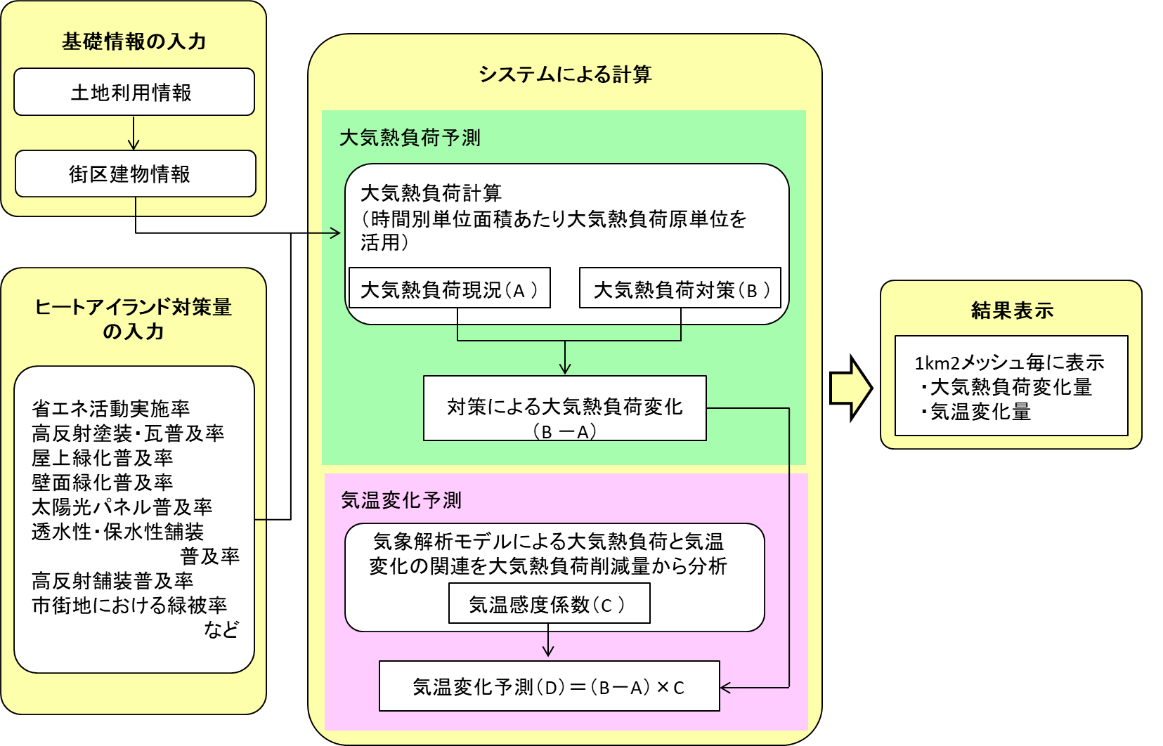 図１　メッシュ熱負荷・気温予測システムのイメージ（おおさかヒートアイランド対策推進計画より引用）２．気象台データによる大阪府の現状2018年の熱帯夜日数は３地点（大阪、豊中、枚方）の平均で44.3日であった。ヒートアイランド対策の進捗について確認するため、2000年以降で、一番近い熱帯夜日数であった2002年（３地点平均熱帯夜日数は44.7日）と比較するため、気温等データの整理を行った。大阪府内に位置するアメダス観測所の内、2002年と2018年の気温データが比較できる６地点（大阪、豊中、枚方、能勢、生駒山、熊取）の７～９月の最高気温、最低気温についてデータの整理を行った（図２、３）。※堺は2008年に観測所が移転していたため含めなかった。参考に、同６地点における７～９月の平均気温、年間の熱帯夜日数を示した（参考図４、５）。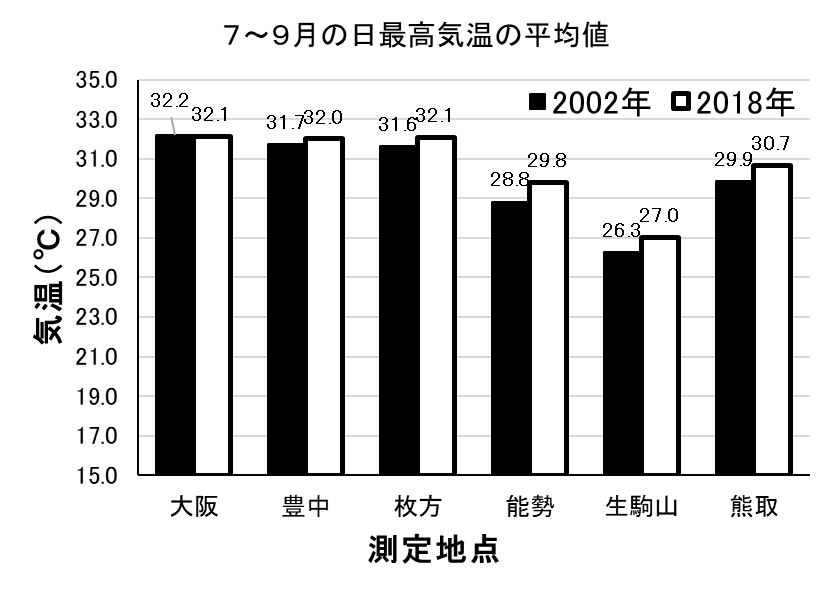 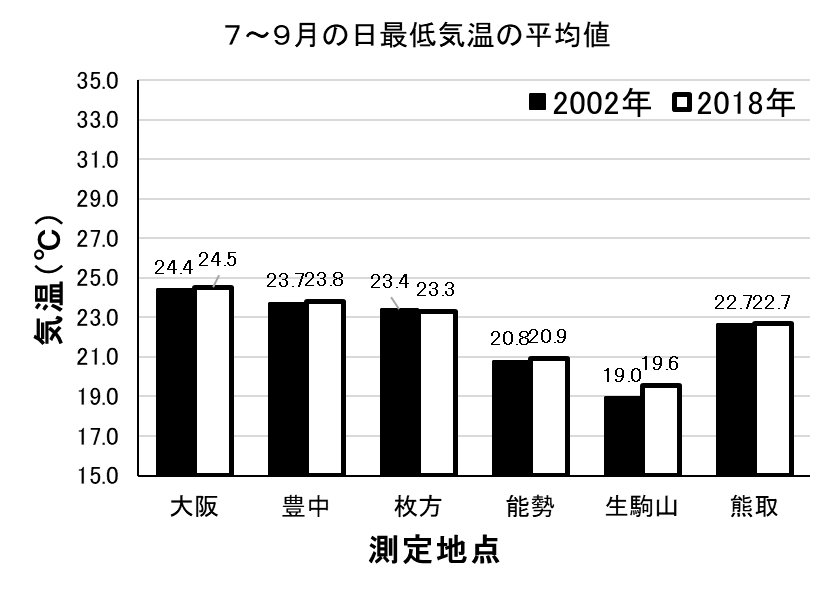 図２ 各測定地点７～９月の日最高気温の平均値　　　図３ 各測定地点７～９月の日最低気温の平均値 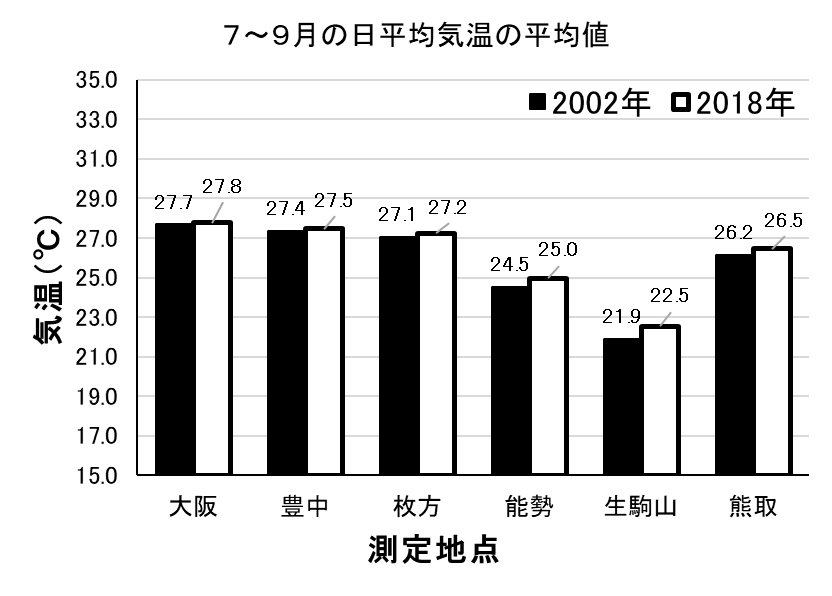 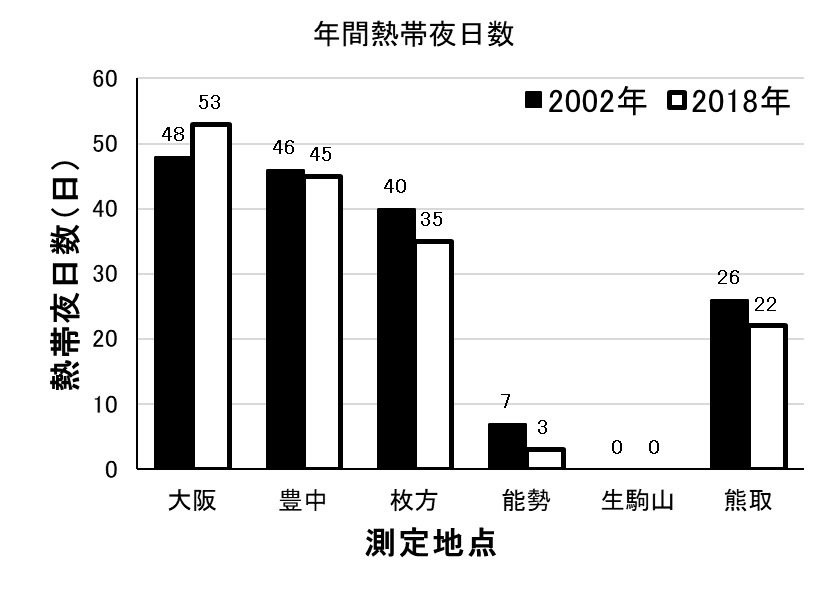 （参考）図４ 各測定地点７～９月の日平均気温の平均値　（参考）図５ 各測定地点の年間熱帯夜日数システム計算値による熱帯夜日数2000年（基準年）2016年2017年2025年（目標年）熱帯夜日数（日）37353531削減割合（割）－0.50.51.6※2達　成　率（％）－33.333.3100項目項目単位2000年（基準年）2016年2017年2025年（目標年）の推計値人工排熱①省エネ活動実施率（％）17.234.328.086.7建築物およびその敷地②高反射塗装・瓦普及率（％）－4.65.213.8建築物およびその敷地③屋上緑化普及率（％）－0.20.20.2建築物およびその敷地④壁面緑化普及率（％）－0.040.040.04建築物およびその敷地⑤太陽光パネル普及率（％）－2.42.55.4地表面対策⑥透水性・保水性舗装（道路）普及率（％）－1.61.73.2地表面対策⑦高反射舗装普及率（％）－0.03 0.03 0.03 地表面対策⑧緑化（低・高木緑化）緑被率（％）14141420